VfB Osnabrück				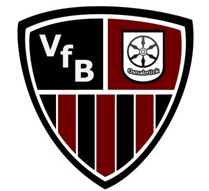 Jens-Bob Zschäpe						Osnabrück, den 18.03.2018SportwartIburgerstr.8849082  Osnabrück                                                         	Ausschreibung2. Speedgolf-Turnier1.Veranstalter und Ausrichter			VfB Osnabrück 2. Art des Turniers					Welcome-Cup3. Austragungsort					Anlage       Minigolfanlage im Nettetal								       Im Nettetal 3								       49134 Wallenhorst							                   ( Abtlg 2 Eternit )4. Art der Wettkämpfe				a.  Gesamtwertungb.  Einzelwertung : Damen , Herren,       Senioren , Jugendc.  Gemischte 2-er Mannschaften5. Austragungsart		3  Runden  ( Zeit wird per Stoppuhr ermittelt , und mit dem Spielergebnis multipliziert. 1 Streicher je Spieler.Details zum Modus siehe unten im Anhang6. Anzahl Teilnehmer					max. 50 Teilnehmer							Nach Eingang der Meldungen7.Teilnahmeberechtigt				Alle Spieler mit gültigen SpielerpassMinigolf-Card-Inhaber und Hobbyspieler8. Spieltag + Startzeit					21.05.2018	Pfingstmontag		 StartzeitenRunde 1 um 10:00 UhrRunde 2 um 12:00 UhrRunde 3 um 14:00 UhrSiegerehrung gegen 16:00 Uhr9. Startreihenfolge					Einzelstarts								Runde 1: nach umgekehrter Reihenfolge der DRL								Runde 2 : nach Stand der ersten Runde ( umgekehrt)								Runde 3 : nach Stand Runden 1 + 2  ( umgekehrt)10. Turnierleitung					Wird am Spieltag bekannt gegeben11. Schiedsgericht					Wird vor Turnierbeginn durch Aushang ernannt12. Zeitnehmer					Pro Spieler und Runde geht ein Zeitnehmer und							Protokollführer mit13. Startgebühren					Je Spieler 8.- Euro							Jugendliche 4,- EuroJe 2-er Mannschaft 3.- EuroDie Startgebühren sind bis 30 Minuten vor dem Start im Turnierbüro zu entrichten14. Wertung					 	Gesamtergebnis ( 3 Runden …..minus 1 Strecher )15. Preise						Gesamtwertung : 1. Platz 100 €  2. Platz 75 €       3. Platz 50 €      							Kategorienwertung : Ballgutscheine Platz 1-3							Mannschaftswertung :  Pokale16. Fertigstellung der Anlage			14 Tage vor Turnierbeginn16. Protokolle						Die Protokolle werden vom Veranstalter gestellt		17. Meldeschluss					19.05.201818. Anmeldung					Anmeldungen bitte an Jens-Bob ZschäpeMail:  jebozsch@t-online.de       oderTel: 0541-770575519 .Sonstiges					Es gelten die Sportordnung des DMV   samt  Zusatz- und Durchführungsbestimmungen, sowie die internationalen SpielregelnJeder Teilnehmer ( Spieler/innen, Betreuer/innen, Schiedsrichter/innen und Sonstige am Turnier beteiligte Funktionäre) erkennen die Anti-Doping-Richtlinien des DMV mit der Meldung als verbindlich an. Jeder Teilnehmer ist für Einhaltung dieser Bestimmungen selbst verantwortlich und trägt die Konsequenzen bei Verstößen.Diese Ausschreibung wurde am ………………………………….durch den DMV genehmigtJens-Bob Zschäpe     Sportwart    VfB OsnabrückDetails zum Modus:Ziel ist es, möglichst schnell und mit möglichst wenigen Schlägen die Runde zu absolvieren. Schnelligkeit und Ergebnis fließen gleichermaßen in das Rundenergebnis ein.Es gelten die Regeln der internationalen Sportordnung, Ausnahmen sind:Bälle dürfen jederzeit mit dem Schläger auf der Bahn platziert werdenBetreuer sind auf der Anlage nicht zugelassen.Alle Bälle sind vom Spieler selbst aus den Löchern und Zielen der Bahnen zu entnehmenDie erste Runde beginnt Punkt 10.00 Uhr mit dem ersten Spieler. Alle weiteren Spieler starten im Abstand von 120 Sekunden (s. o.). Für jede Runde werden vom Zeitnehmer sekundengenau die Rundenzeit und die Schlagzahl festgehalten. Beide Werte werden multipliziert und zur einfacheren Lesbarkeit durch 1000 geteilt. Alle Ergebnisse werden mathematisch auf zwei Stellen nach dem Komma gerundet.Beispiel:Spieler A benötigt 26 Schläge sowie 7 Minuten und 7 Sek. für seine Runde.7 Minuten und 7 Sekunden = 427 sRundenergebnis ►► 26 * 427 / 1000 = 11,102 ►► gerundet 11,10Wird ein Spieler eingeholt, so ist für ihn die Runde sofort beendet. Für das Gesamtergebnis der Runde bekommt der Spieler das schlechteste Ergebnis der aktuellen Runde plus die Anzahl der nicht absolvierten Bahnen als Strafpunkte. Ein Spieler ist dann eingeholt, wenn der nachfolgende Spieler die Bahn erreicht hat, die der eingeholte Spieler noch nicht fertig gespielt hat (Ball ist noch nicht im Ziel!). Hier entscheiden die beiden Zeitnehmer gemeinsam. In den weiteren Runden kann der eingeholte Spieler wieder mitspielen.Beispiel:Spieler B wird eingeholt während er in der ersten Runde an Bahn 13 spielt. Damit sind sechs Bahnen nicht fertig gespielt. Spieler C hat von allen nicht eingeholten Spielern der ersten Runde das schwächste Rundenergebnis (38 Schläge in 9 Minuten und 10 Sekunden ►► 20,90. Zu diesem Ergebnis bekommt der Spieler B sechs Strafpunkte hinzu. Sein Rundenergebnis ist damit 26,90.Die Startreihenfolge der ersten Runde ergibt sich aus der aktuellen DRL (hier wird der Stand vom 01. Mai 2018 oder der aktuellste verfügbare Stand als Basis verwendet). Es wird in umgekehrter Reihenfolge gestartet. In den weiteren Runden wird nach Stand gestartet. Hier wird ebenfalls in umgekehrter Reihenfolge gestartet. Das Streichergebnis wird erst in der letzten Runde eingerechnet, ist also für die Startreihenfolge nicht von Belang!Jeder Spieler hat genau ein Streichergebnis. Das höchste seiner drei Rundenergebnisse wird gestrichen, das Gesamtergebnis ist damit immer die Summe der beiden besten Rundenergebnisse eines Spielers.Alle Ergebnisse müssen direkt nach der Runde in das Turnierbüro gebracht werden.